PERSONA SOLICITANTEEQUIPO PARTICIPANTE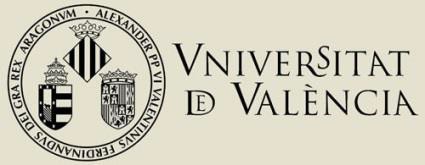 ANEXO IVExp.Nombre y ApellidosDNIMIEMBRO 2MIEMBRO 2MIEMBRO 2MIEMBRO 2MIEMBRO 2MIEMBRO 2MIEMBRO 2Nombre y ApellidosNombre y ApellidosDNIDNIFecha de nacimientoE-mailE-mailTeléfonoTitulaciónTitulaciónCurso actual¿Ha participado en el curso “Despertar vocaciones emprendedoras en el contexto socioeducativo”?¿Ha participado en el curso “Despertar vocaciones emprendedoras en el contexto socioeducativo”?¿Ha participado en el curso “Despertar vocaciones emprendedoras en el contexto socioeducativo”?SINOPermiso de publicación del proyecto premiadoPermiso de publicación del proyecto premiadoPermiso de publicación del proyecto premiadoSINOMIEMBRO 3MIEMBRO 3MIEMBRO 3MIEMBRO 3MIEMBRO 3MIEMBRO 3MIEMBRO 3Nombre y ApellidosNombre y ApellidosDNIDNIFecha de nacimientoE-mailE-mailTeléfonoTitulaciónTitulaciónCurso actual¿Ha participado en el curso “Despertar vocaciones emprendedoras en el contexto socioeducativo”?¿Ha participado en el curso “Despertar vocaciones emprendedoras en el contexto socioeducativo”?¿Ha participado en el curso “Despertar vocaciones emprendedoras en el contexto socioeducativo”?SINOPermiso de publicación del proyecto premiadoPermiso de publicación del proyecto premiadoPermiso de publicación del proyecto premiadoSINOMIEMBRO 4MIEMBRO 4MIEMBRO 4MIEMBRO 4MIEMBRO 4MIEMBRO 4MIEMBRO 4Nombre y ApellidosNombre y ApellidosDNIDNIFecha de nacimientoE-mailE-mailTeléfonoTitulaciónTitulaciónCurso actual¿Ha participado en el curso “Despertar vocaciones emprendedoras en el contexto socioeducativo”?¿Ha participado en el curso “Despertar vocaciones emprendedoras en el contexto socioeducativo”?¿Ha participado en el curso “Despertar vocaciones emprendedoras en el contexto socioeducativo”?SINOPermiso de publicación del proyecto premiadoPermiso de publicación del proyecto premiadoPermiso de publicación del proyecto premiadoSINOMIEMBRO 5MIEMBRO 5MIEMBRO 5MIEMBRO 5MIEMBRO 5MIEMBRO 5MIEMBRO 5Nombre y ApellidosNombre y ApellidosDNIDNIFecha de nacimientoE-mailE-mailTeléfonoTitulaciónTitulaciónCurso actual¿Ha participado en el curso “Despertar vocaciones emprendedoras en el contexto socioeducativo”?¿Ha participado en el curso “Despertar vocaciones emprendedoras en el contexto socioeducativo”?¿Ha participado en el curso “Despertar vocaciones emprendedoras en el contexto socioeducativo”?SINOPermiso de publicación del proyecto premiadoPermiso de publicación del proyecto premiadoPermiso de publicación del proyecto premiadoSINO